Проект«Осень в гости к нам пришла…»                                                              Выполнила: воспитатель МКДОУ                                                     «Калачеевский детский сад № 5общеразвивающего вида»Портяная Л. Н.Калач-2014 гВид проекта: среднесрочный, групповой.Тип проекта: познавательный, с элементами творчества.Участники проекта: дети 2-ой младшей группы, воспитатель, музыкальный руководитель, родители.Продолжительность: 2 недели.Цель проекта: углубить знания детей о времени года - осень, её характерных признаках, о поведении животных и птиц осенью, о трудовой деятельности людей в это время года.Задачи проекта:- развивать познавательную активность и расширять представление детей об осенних природных явлениях;- формировать эстетическое восприятие природы через художественное слово, музыку, продуктивную деятельность, изобразительное искусство;-обогащать музыкальное впечатление детей, вызывая яркий эмоциональный отклик при восприятии музыки разного жанра;- вызывать у детей положительный эмоциональный настрой на всех видах     деятельности;- воспитывать бережное отношение к природе;- продолжать работу с родителями по установлению сотрудничества в совместных мероприятиях.Принципы реализации проекта:- Принцип развивающего образования, целью которого является развитие ребёнка.- Принцип индивидуального и дифференцированного подхода, при котором учитывают особенности детей, их темперамент, подвижность, познавательные интересы, показатели развития, социальные условия жизни.- Принцип соответствия возрастным и психологическим особенностям позволяет рассматривать различные проблемы на доступном уровне.- Принцип рациональности и целесообразности, целью которого являются удобство, простор, функциональная значимость каждого компонента, эстетичность.- Принцип доступности, при котором ребёнок действует по схеме «вижу –действую».-  Принцип интеграции образовательных областей в соответствии с возрастными особенностями и возможностями воспитанников.- Принцип сотрудничества и сотворчества предполагает единение взрослого и ребёнка как равноправных партнёров, обеспечивает возможность саморазвития каждого.-  Принцип креативности, который позволяет формировать новые знания, умения и навыки ребёнка на имеющейся уже базе.Актуальность проекта- В дошкольном возрасте ребёнок открывает для себя разнообразный и увлекательный мир природы. Если не обратить внимание на красоту окружающего мира, то он потеряет многое. Ведь любование осенней природой обогащает внутренний мир, помогает найти точки соприкосновения между взрослым и ребёнком.-Разноцветные осенние листья, капли дождя, облака, безоблачное или наоборот хмурое небо, цветы и другие явления природы интересуют и удивляют ребёнка, будят фантазию и воображение. Ребёнок воспринимает природу острее и ярче взрослого. Важно развивать эту любознательность, наблюдательность, помогать в познании окружающего мира.-Чтобы сформировать у ребёнка целостное представление об окружающем мире, надо больше уделять внимание комплексному изучению природы и её связи с человеком, помочь ему осознать, что человек - часть природы, и каждый должен бережно к ней относиться.- Реализация проекта позволяет расширить знания детей об изменениях, происходящих осенью в растительном и животном мире, о взаимосвязи времени года с одеждой людей, трудом.Образовательные области: - «Познавательное развитие»;- «Речевое развитие» (художественная литература, фольклор);- «Социально - коммуникативное развитие»;- «Художественно - эстетическое развитие» (музыка, рисование, лепка, аппликация);- «Физическая культура». Формы и методы реализации проекта:- образовательная деятельность;- исследовательская деятельность: собирание с детьми на прогулках разноцветных листьев для осенних букетов, гербария; рассматривание их, сравнение по форме и величине;- экскурсия;- наблюдения на прогулке за деревьями, листопадом, небом, осенней погодой;- беседы: об осенних изменениях в жизни растений и животных, о пользе овощей и фруктов;- игровая деятельность:- дидактические игры: «Что растёт на грядке?», «Какого дерева листочек?», «Чудесный мешочек», «Найди листочек как у меня», «Определи по запаху», «Подбери слово», «Волшебный мешочек», «Угадай, чего не хватает», «Кому что дать?», «Отберём овощи для супа, а фрукты - для компота» и др.;- пальчиковая игра: «Грибы»;- подвижно - дидактические игры: «Соберите фрукты и овощи», «Кому дать шишку, кому - морковь», «Соберём осенний букет» и др.;- подвижные игры: «Солнышко и дождик», «У медведя во бору», «Совушка»,  «Листопад», «Зайка серый умывается», «Хитрая лиса», «Раз, два, три - к дереву беги», «Баба сеяла горох», Игра - хоровод «Кабачок» и др.;- рассматривание картин русских художников;- использование DVD для просмотра презентации об осени;- совместная деятельность воспитателя, детей и родителей: разучивание стихотворений об осени, чтение произведений об овощах, фруктах;  - нахождение загадок об осени, изготовление корзиночек для утренника.Ожидаемый результат:- развитие познавательной активности;-усвоение необходимых знаний по теме «Осень»;-приобретение первоначального опыта продуктивного взаимодействия друг с другом;- формирование устойчивого интереса к наблюдениям за явлениями в природе;- вовлечение родителей в педагогический процесс, укрепление заинтересованности в сотрудничестве с детским садом.                                      План реализации проекта.Этапы.- Подготовительный: подбор демонстрационного, дидактического материала, художественной литературы, музыкального репертуара, муляжей овощей и фруктов, задание родителям.- Основной: 1 неделя: «Осень наступила…» - экскурсии, оформление уголка природы, составление осенних букетов, гербария, чтение стихотворений и рассказов на осеннюю тему, беседы об осени, загадки, рассматривание произведений изобразительного искусства, творческая деятельность детей, дидактические, подвижно - дидактические, пальчиковые, подвижные игры. 2 неделя: «Что нам осень принесла?» - рассматривание иллюстраций на темы: «Труд людей осенью» и «Дары Осени»; подвижные, дидактические, подвижно - дидактические игры; творческая деятельность детей; изготовление корзиночек совместно с родителями.- Заключительный: Праздник Осени «В гостях у Осени».Подготовительный этап:- подготовка презентации «Осень в гости к нам пришла»;- подбор произведений художественной литературы и фольклора: русские народные сказки: «Репка», «Вершки и корешки»; стихотворения А. Плещеева «Осень наступила», А. Блока «Зайчик», А. Бунина «Листопад»; рассказ М. Пришвина «Листопад»; - подбор музыкального репертуара: П. И. Чайковский «Осенняя песня», этюд – драматизация «Птички» (муз.Л. Банниковой), песни «Осень», «Дождик», песня «Осенью» (обработка Н. Метлова, сл. И. Плакиды), «Танец осенних листочков» (муз. А. Филиппенко);- подбор демонстрационного материала: картина И. Левитана «Золотая осень», заготовки муляжей овощей и фруктов, иллюстрации на темы: « Труд людей осенью», Дары осени», «Осень в лесу», «Фрукты», «Овощи».Основной1 неделя: «Осень наступила…»1 деньТема: Просмотр презентации «Осень в гости к нам пришла».Слушание музыкального произведения П. И. Чайковского «Осенняя песня».  Коллективная аппликация «Листопад».Цель: углублять знания детей об осени и её характерных признаках.Задачи: выявить уровень знаний детей об осени в начале проекта; познакомить с характерными особенностями осени; развивать познавательный интерес на разных видах деятельности; развивать музыкальный слух, эстетический вкус; учить отвечать на вопросы; обогащать музыкальное впечатление детей, вызывая яркий эмоциональный отклик при восприятии музыки; воспитывать самостоятельность во время творческой деятельности; развивать художественно - эстетические способности, желание работать вместе; упражнять в аккуратном наклеивании листочков и распределении их на листе бумаги.Виды деятельности. Формы и методы.Рассматривание картины художника И. Левитана «Золотая осень».Беседа:-Что изображено на картине И. Левитана?-Какое это время года?Проблемный вопрос: По каким характерным признакам это поняли?Музыка. Слушание музыкального произведения П. И. Чайковского «Осенняя песня». Какое настроение вызывает произведение?Проблемный вопрос: Почему мелодия об осени грустная?Творческая деятельность детей: коллективная аппликация «Листопад».Наблюдение за деревьями на участке.Задачи: расширить знания детей об изменениях в растительном мире; вызывать желание любоваться природой; формировать интерес к явлениям неживой природы; побуждать устанавливать связи между явлениями неживой природы; формировать умение слушать вопрос воспитателя и отвечать на него.Беседа:- Что происходит с листиками осенью?- Как называется процесс опадания листьев с деревьев?-Какого цвета листья на деревьях вы видите?Игровая деятельность:Дидактическая игра: «Какого дерева листочек?».Подвижные игры: «Листопад», «Зайка серый умывается».Работа с родителями: выучить с детьми стихотворения к Празднику Осени.2 деньТема: Мы в осенний лес пойдём и грибочков наберём. Комплекс общеразвивающих упражнений.Цель: укреплять связь с природой через различные виды деятельности.Задачи: учить сравнивать листочки по размеру - большой/ маленький, учить определять совокупности словами «один» - «много»; формировать математические способности; развивать ловкость, умение выполнять ритмические движения; воспитывать желание заниматься физкультурой. Виды деятельности. Формы и методы.Дидактическая игра: «Соберём грибочки», «Распредели по размеру» (большой листик – маленький), «Прятки» (маленький листик - за большой), «Чудесный мешочек» (определить, листики какого дерева достали).Общеразвивающие упражнения: «Листопад», «Дождик, лей посильней», «Лужи мы обойдём».Пальчиковая гимнастика: «Грибы».Наблюдение на прогулке за небом. Цель: развивать наблюдательность, познавательную активность.Дидактическая игра: «Подбери слово» (подбор слов - определений к слову «небо»).Подвижно - дидактические игры: «Соберём осенний букет», «Беги к листочку».Подвижные игры: «Хитрая лиса», «Раз, два, три - к дереву беги».Работа с родителями: подобрать загадки об осени.3 деньТема: Чтение стихотворений А. Плещеева «Осень наступила», А. Блока «Зайчик». Разучивание песни «Осенью» (обработка Н. Метлова, сл. И. Плакиды).  Ритмическое упражнение «Кап - кап – кап».Цель: систематизировать знания детей об изменениях в природе осенью на различных видах деятельности.Задачи: приобщать детей к поэзии и музыке; развивать поэтический и музыкальный слух, формировать умение заучивать стихотворение; формировать навыки пения без напряжения; учить правильно передавать мелодию песни, сохранять интонацию; развивать познавательный интерес; развивать двигательную активность.Виды деятельности. Формы и методы.Чтение стихотворений.Беседа.Проблемный вопрос: Что происходит с зайкой?Дидактическая игра: «Когда это бывает?»Музыка. Разучивание песни «Осенью» (обработка Н. Метлова, сл. И. Плакиды).  Ритмическое упражнение «Кап - кап – кап». Отгадывание загадок об осени.Экскурсия в парк.Цель: углубить знания детей о характерных признаках осени: листопаде, отлёте перелётных птиц, похолодании.Подвижно - дидактическая игра: «Ветер подул».Подвижные игры: «У медведя во бору», «Зайка серый умывается», «Зайка серенький сидит».Совместная с детьми деятельность: оформление уголка природы.4 деньТема: «Русская народная сказка «Репка». Комплекс упражнений «Путешествие в осенний лес»».Цель: развивать познавательную активность на всех видах деятельности.Задачи: развивать познавательный интерес к русской народной сказке; учить чётко отвечать на поставленные вопросы; вовлечь в драматизацию сказки «Репка»; развивать двигательную активность, творческое воображение.Виды деятельности. Формы и методы.Рассказывание русской народной сказки «Репка».Драматизация русской народной сказки «Репка».Комплекс общеразвивающих упражнений «Путешествие в осенний лес»:- «Переправа через речку»;- «Листопад»;- «С кочки на кочку».Дидактические игры: «Найди листочек как у меня», «С какой ветки детка?».Наблюдение на прогулке за погодой.Цель: развивать наблюдательность, познавательный интерес.Подвижные игры: «Солнышко и дождик», «Пролезь в норку».Работа с родителями: повторить с детьми стихотворения к Празднику Осени.5 деньТема: Рисование «Осенний дождик». Комплекс общеразвивающих упражнений. Цель: обогатить багаж знаний детей о признаках осени.Задачи: учить детей передавать в рисунке определённый сюжет; развивать умение ритмично наносить мазки на лист бумаги (капли дождя); развивать творческие способности; формировать эстетическое восприятие осени через продуктивную деятельность, физические упражнения, игры; развивать двигательную активность.Виды деятельности. Формы и методы.Творческая деятельность детей: рисование «Осенний дождик».Общеразвивающие упражнения: «Листопад», «Дождик, лей посильней», «Лужи мы обойдём», «Не замочи ноги».Подвижно - дидактическая игра: «Ветер подул».Дидактическая игра: «Музыка дождя и грома».Наблюдение на прогулке за опаданием листьев. Исследовательская деятельность: сбор листьев для гербария и букета.Цель: развивать любознательность, познавательную активность, интерес к исследовательской деятельности.  Подвижные игры: «Солнышко и дождик», «Хитрая лиса».Работа с родителями: принести заготовки консервированных фруктов, провести беседу с детьми на тему: «Что можно делать из фруктов?»2 неделя «Что нам осень принесла?»1 деньТема: Плоды фруктовых деревьев. Аппликация «Консервируем фрукты». Разучивание песни «Дождик». Цель: расширить знания детей о фруктах, их пользе, заготовках на зиму.Задачи: закрепить знания о многообразии фруктов, об их пользе; развивать познавательный интерес; активизировать словарный запас, мышление, речь; прививать желание помогать взрослым; приобщать к музыке; развивать эстетический вкус.Виды деятельности. Формы и методы.Рассматривание иллюстраций на темы: «Фруктовый сад», «Фрукты».Беседа по иллюстрациям.Беседа о пользе фруктов.Отгадывание загадок о фруктах.Дидактические игры: «Волшебный мешочек», «Какого фрукта не стало?», «Кто больше назовёт фруктов», «Отгадай на вкус».Музыка. Разучивание песни «Дождик».Творческая деятельность детей: аппликация «Консервируем фрукты».Наблюдение за состоянием погоды.Цель: воспитывать интерес к явлениям неживой природы.Подвижно - дидактическая игра: «Найди свой фрукт».Подвижные игры: «Солнышко и дождик», «Раз, два, три – фруктик (название), беги».Работа с родителями: подготовить корзиночки к утреннику совместно с детьми, подготовить овощи для выставки, подобрать загадки об овощах.2 деньТема: Мы пойдём в огород, много овощей найдём. Комплекс общеразвивающих упражнений «Путешествие в огород».Цель: расширять знания детей об овощах, их названии.Задачи: развивать умение считать до 10; упражнять в умении сравнивать предметы, закреплять понятия «один» - «много»; активизировать словарный запас; формировать умение устанавливать схожесть по форме и цвету; конкретизировать знания детей об овощах, о том, откуда берутся овощи на столе; развивать ловкость, двигательную активность.Виды деятельности. Формы и методы.Рассматривание иллюстраций на тему: «Овощи». Беседа.Дидактические игры: «Какого овоща не стало?», «Угадай овощ на ощупь», «Назови нежно, ласково» (подбор ласкательных существительных: перчик, огурчик и т.д.), «Что сажают в огороде?», «Что лишнее?».Общеразвивающие упражнения: «Пройди по узкой тропинке», «Пройди -  не задень».Наблюдение за ветром.Цель: развивать наблюдательность, умение отвечать на вопросы.Дидактическая игра «Подбери слово» (ветер (какой?) сильный)Подвижные игры: «Баба сеяла горох», «У медведя во бору».Игра - хоровод «Кабачок».Индивидуальная работа: «Собери картинку» - складывание больших пазлов с изображением овощей.Отгадывание загадок об овощах.Сюжетно - ролевая игра «Овощной магазин».3 деньТема: Как звери к зиме готовятся. Исполнение песен к утреннику «Осень» и «Дождик». Цель: формировать знания о поведении зверей и птиц осенью.Задачи: обогащать багаж знаний детей о лесных жителях; пополнять словарный запас; учить чётко и правильно называть диких животных, формировать умения отвечать на вопросы; составлять рассказ по картинке; развивать музыкальный слух, эстетический вкус. Виды деятельности. Формы и методы.Чтение рассказа М. Пришвина «Листопад».Беседа по прочитанному рассказу.Рассматривание иллюстраций на тему: «Осень в лесу».Беседа по иллюстрациям.Проблемный вопрос: Почему в лесу меньше слышно птичьего пения?Дидактические игры «Кто на картинке?», «Кому дать шишку, кому - морковь».Музыка.  Исполнение песен к утреннику «Осень» и «Дождик». Сюжетная игра «Путешествие в лес» (загадки о поведении зверей осенью).Музыка. Исполнение песен к утреннику, «Танец осенних листочков» (муз. А. Филиппенко), «Упражнение с листочками» (муз. Р. Рустамова).Этюд – драматизация: «Птички» (муз. Л. Банниковой). Игра - хоровод «Кабачок».Наблюдение на прогулке за клумбами.Цель: формировать интерес к наблюдению за явлениями в природе и их взаимосвязи.Подвижные игры: «У медведя во бору», «Совушка».Работа с родителями: повторять с детьми стихотворения к утреннику, найти загадки о труде людей осенью.4 деньТема: Труд людей осенью. Чтение русской народной сказки «Вершки и корешки». Общеразвивающие упражнения.Цель: систематизировать знания детей о труде людей осенью.Задачи: познакомить с профессиями: тракторист, шофёр, садовник, овощевод; расширить знания о труде людей на огороде, в саду; формировать познавательный интерес; развивать двигательную активность; приобщать к сказкам.Виды деятельности. Формы и методы.Рассматривание иллюстраций на тему: «Труд людей осенью».Беседа по иллюстрациям о труде осенью.Чтение художественной литературы: Русская народная сказка «Вершки и корешки».Беседа по сказке.Дидактические игры: «Кому что дать?», «Отберём овощи для супа,  а фрукты - для компота».Отгадывание загадок о труде осенью.Общеразвивающие упражнения: «Собираем урожай», «Отвезём урожай».Наблюдение за деревьями.Цель: закреплять названия деревьев (берёза, клён, рябина, каштан), умение распознавать их по стволу, листочкам.Подвижные игры: «Такой листок, беги ко мне» (упражнять в различении деревьев), «У медведя во бору».Работа с родителями: принести корзиночки, повторить стихотворения, подготовить детей к празднику.5 день          Заключительный этап.Тема: Праздник «В гостях у Осени».Цель: сформировать познавательный интерес к времени года – осень.Задачи: обобщить знания о признаках осени; воспитывать чувство прекрасного; развивать эстетический вкус.Ведущий: Ребята, посмотрите, как красиво в нашей группе! Как здесь сказочно, светло!Вот художник так художник!Все леса позолотил,Даже самый сильный дождик Эту краску не отмыл.Так хочу узнать я очень,                                           Кто ж художник этот?..Дети: Осень!Ведущий: Правильно, дети!  Это осень! Давайте прочитаем стихи об осени.1 ребёнок: Осень красит золотом                   Рощи и леса.                   Слышатся прощальные                    Птичьи голоса.2 ребёнок: Алые и жёлтые                   Ветер листья рвёт.                   Кружит, кружит в воздухе                    Пёстрый хоровод. 3 ребёнок: Солнышко лишь выглянет.                   Спрячется опять.                   Долго лето красное                    Будем вспоминать.Ведущий: А сейчас мы спляшем.                  Праздник станет краше!Танец «Пляска малышей»Ведущий: Ой, ребята, тише, тише.Что-то странное я слышу.Гость какой-то к нам спешитИ как будто бы шуршит.Кто б ты ни был, заходиДа ребят повесели.Ну смелей, мы ждём гостей.С ними праздник веселей!(Входит Лесовичок)Ведущий: Как зовут тебя, гость дорогой?Лесовичок: Зовут меня все Лесовичок.Ведущий: Лесовичок? Какое интересное имя! А где ты живёшь?Лесовичок: В лесу под крепким дубом                    Стоит мой старый дом.                    А сегодня мне в оконце                    Кто-то бросил письмецо.                    Может, это лучик солнца,                    Что щекочет мне лицо?                    Может, это воробьишко,                    Пролетая, обронил.Ведущий: Ребята, от кого письмо, вам хочется узнать?Лесовичок, читай же скорей!(Лесовичок читает письмо)«Дорогие ребята! В лес осенний собирайтесь.В путь - дорогу отправляйтесь.В лесу на опушке,Среди ёлочек и пнейТеремок стоит узорный.Жду скорей к себе гостей.Очень рада буду встрече.Милости прошу-Щедро угощу.Приезжайте в гости.Жду вас очень.И подпись: Золотая Осень.»Ведущий: Поехали, ребята, скорее, у нас и лошадка есть.                  Она-то и отвезёт нас к в гости к Осени. (Дети становятся друг за другом, «едут» на лошадке).Дети: Едем, едем на лошадке по дорожке по лесной.           Очень ждёт нас в гости Осень в платье жёлтом, расписном.Ведущий: Вот мы и приехали. Как красиво в осеннем лесу!(Из домика выходит Осень)Ведущий: Ой, а кто это?Кто же ты, волшебница?Расскажи скорей.Осень: Зовут меня все: Золотая осень.Прошла я по полям и по лесам. Как хорошо, красиво здесь у нас. Я очень рада, что вы приехали ко мне.Ведущий: Осень, дети тут присядут,                  А ты с ними веселись.                  Они песенки споют                    И стихи тебе прочтут.Осень: Я с удовольствием послушаю ваши стихи, песни и потанцую вместе с вами (раздаёт листочки).Танец с листочками(дети танцуют с листочками, потом присаживаются и прячутся за листочки).Осень: Ой, где же наши ребятки?На поляночке игралиДа куда-то вдруг пропали.Там, где были наши детки,Теперь лежат листочки с ветки!А я у листочков спрошу о наших ребятах.(подходит – спрашивает)- Жёлтые листочки, вы не видели наших деток?- Нет, не видели. (и т. д.- импровизация)- А чьи же это ручки? А чьи же это ножки? А где же ваши ручки? Вот наши дети и нашлись. А давайте - ка сейчас листопад устроим – высоко – высоко подбросим наши яркие листочки, пусть они летят!(листочки падают на ковёр). А теперь самое время в осеннем лесочке песенку спеть осеннюю.Песня «Осень»Ведущий: Осень, понравилась тебе песенка?Осень: Спасибо, ребята. Очень понравилась.Ведущий: Осень, послушай стихи.4 ребёнок: Праздник осенью в лесу.                   И светло, и весело.                   Вот какие украшенья                   Осень здесь развесила!5 ребёнок: Каждый листик золотой –                   Маленькое солнышко.                  Соберу в корзинку я,                  Положу на донышко.6 ребёнок: Берегу я листики.                   Осень продолжается.                   Долго дома у меня                   Праздник не кончается!7 ребёнок: Вот на ветке лист кленовый.                   Сегодня он совсем как новый!                   Весь румяный, золотой.                  Ты куда, листок? Постой!8 ребёнок: Наступила осень,                   Пожелтел наш сад.                  Листья на берёзе                   Золотом горят.9 ребёнок: Одарила всех нас осень                   Урожаями плодов,                   Моросящими дождями                      И корзиночкой грибов.Осень: Да и правда, урожай нынче у меня богатый. Посмотрите, принесла я полную корзинку. Помогите отделить фрукты для компота и овощи для супа.Игра «Разложи фрукты и овощи»Осень: А сейчас, ребятки, загадаю вам загадки.                      Листья с веток облетают,                                                        Птицы к югу улетают.                       Что за время года? Спросим.                       Нам ответят: Это…(осень)                                         Листья в воздухе кружатся,                                            Тихо на траву ложатся.                                            Сбрасывает листья сад-                                            Это просто…(листопад).                      Ветер тучу позовёт,                      Туча по небу плывёт.                       И поверх садов и рощ                       Моросит холодный…(дождь).Осень: Молодцы, ребятки,            Отгадали все загадки.Ведущий: Осень, послушай ещё стихи.10 ребёнок: Осень, осень, не спеши                     И с дождями подожди.                     Дай ещё нам лета,                     Солнышко и света.11 ребёнок: Дождик капнул на ладошку,                     На цветы и на дорожку.                     Застучал по крыше он.                     И раздался чистый звон.Лесовичок: Ой, беда, беда, беда!                      Всюду лужи и вода!                      Побежала речка                      Около крылечка.                      Дети с улицы – домой,                      Хлынул дождик проливной.                      Застучал по крыше.                      Дождик, тише, тише!Ведущий: Давайте, ребята, споём песню о дождике.Песня «Дождик»Ведущий: Не страшен дождик проливной,                  Ведь зонтик есть у нас с тобой.                  Мы будем весело играть,                  По лужам шлёпать и скакать. (берёт зонтик)                           Игра «Солнышко и дождик»Лесовичок: Вот и дождик престал. Ребята, а дождик- то был не простой.Ведущий: Не простой? А какой? Наверное, это был слепой дождик? Лесовичок: Грибной! Посмотрите сюда! (полянка с грибочками).                     Вот полянка так полянка.                     Просто скатерть - самобранка.                     Много у меня грибов –                      Угостить я всех готов!                     Кто с корзинками придёт,                     Тот грибы в них соберёт.                                      (Дети «собирают» грибы с «сюрпризом»)Осень: Молодцы вы все, ребятки,            С вами весело играть,            Песни петь и танцевать.            Что ж, подарки получайте             И меня, Осень, вспоминайте! (уходит, дети «раскрывают» грибочки).Результативность проекта: -усвоились необходимые знания по теме «Осень»;- сформировались знания детей об осенних явлениях природы, об их взаимосвязи с поведением животных и птиц;- расширились знания о дарах осени и труде людей;- обогатился словарный запас;-приобрёлся первоначальный опыт продуктивного взаимодействия друг с другом;- сформировался устойчивый интерес к наблюдениям за явлениями в природе;- вовлечены родители в педагогический процесс, укрепилась заинтересованность в сотрудничестве с детским садом. Используемая литература:Иванова А. И. «Живая экология», 2006 г.; Николаев С. Н. «Юный эколог», 2004 г.; Комарова Т. С. «Занятия по изобразительной деятельности»,2001 г.;   Ибрагимова К. К. «Деревья и кустарники вокруг нас», 2008 г.; Аксёнов З. Ф. «Войди в природу другом», 2008 г.Приложение к проекту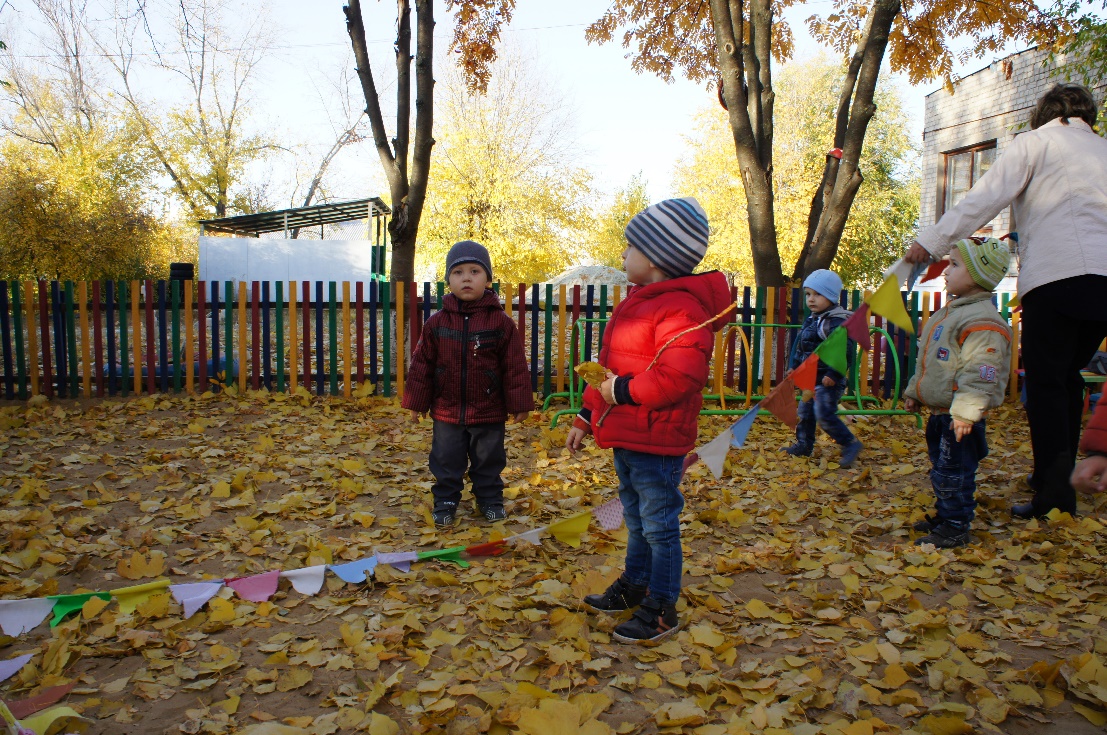 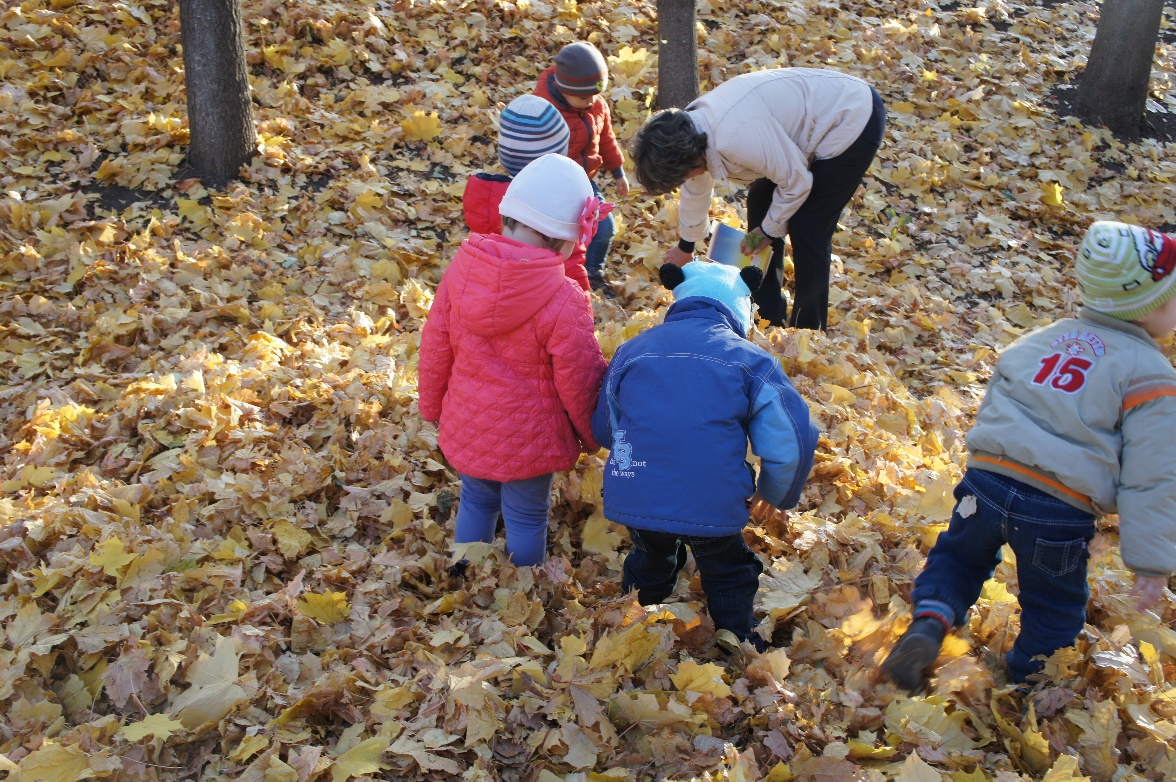 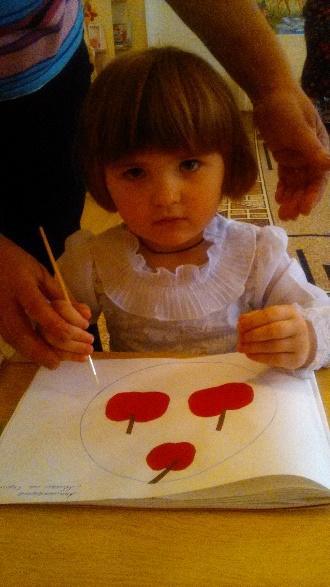 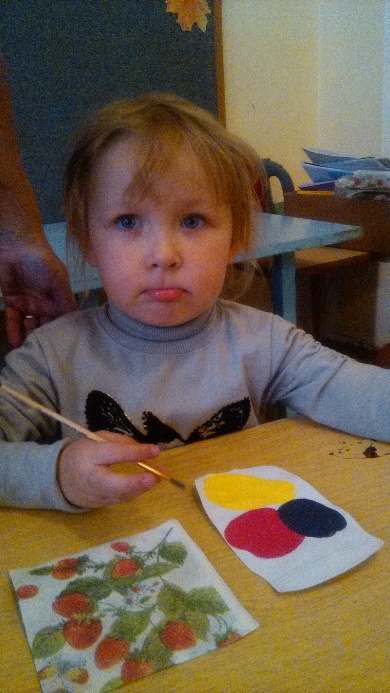 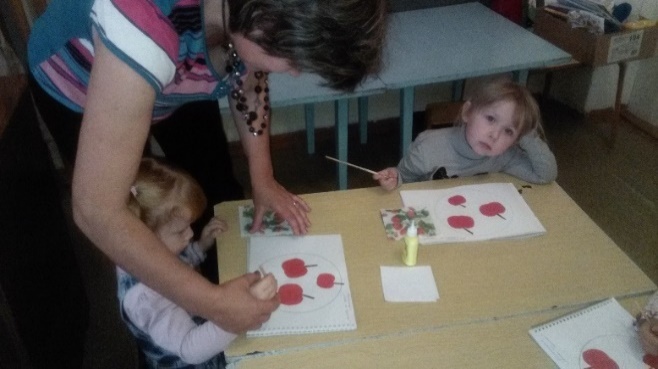 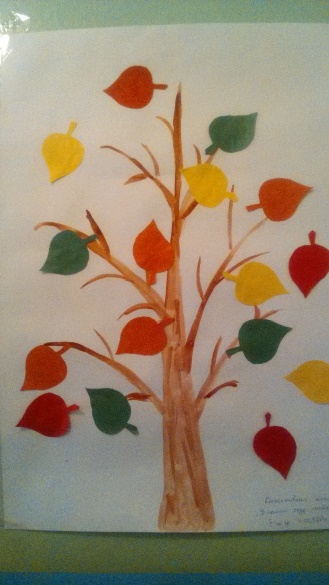 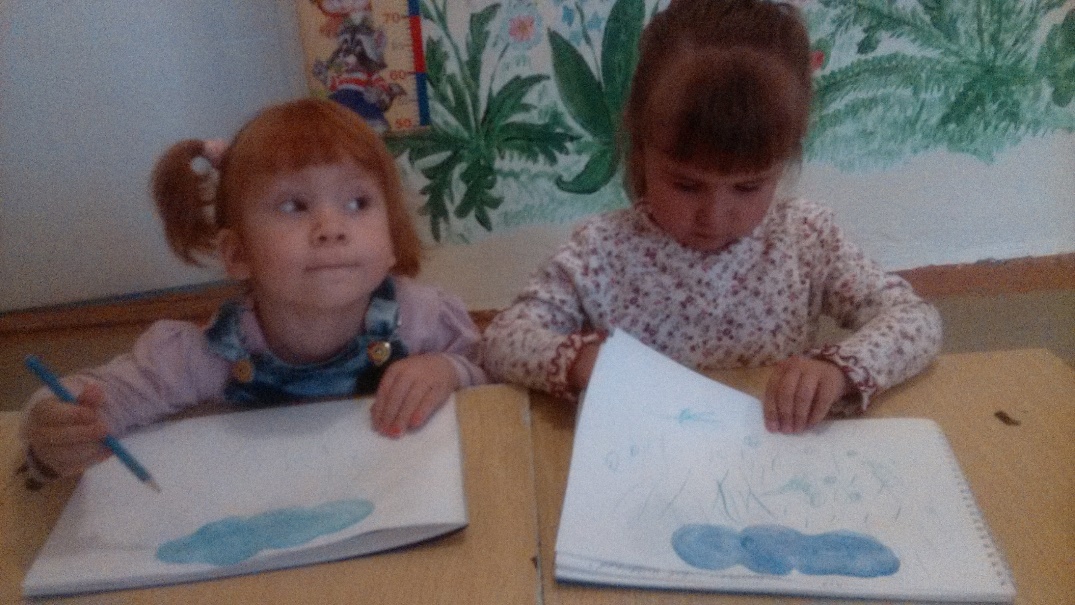 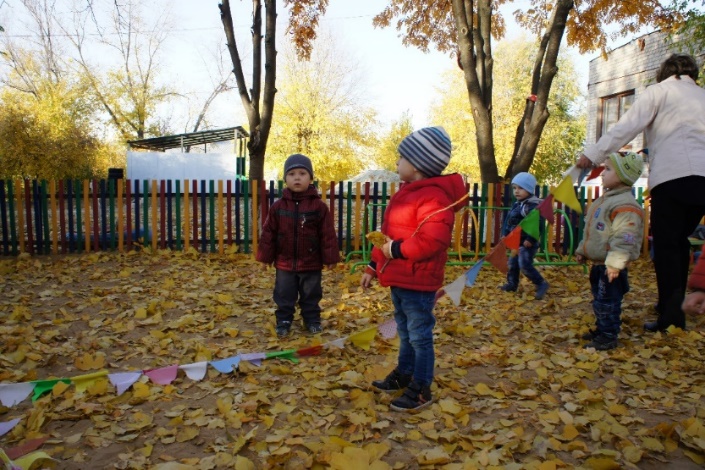 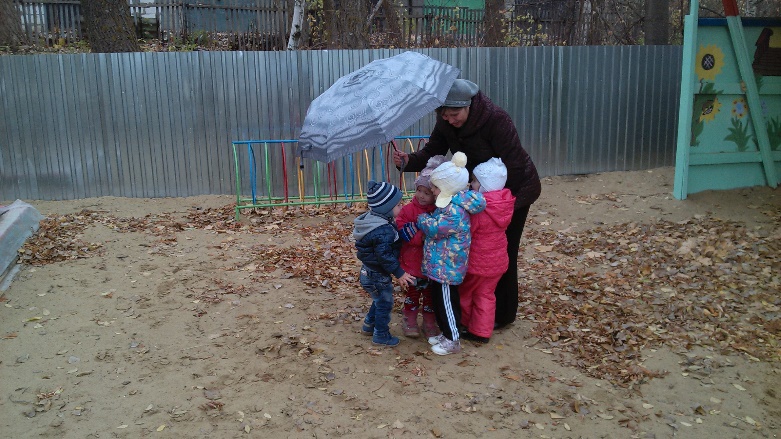 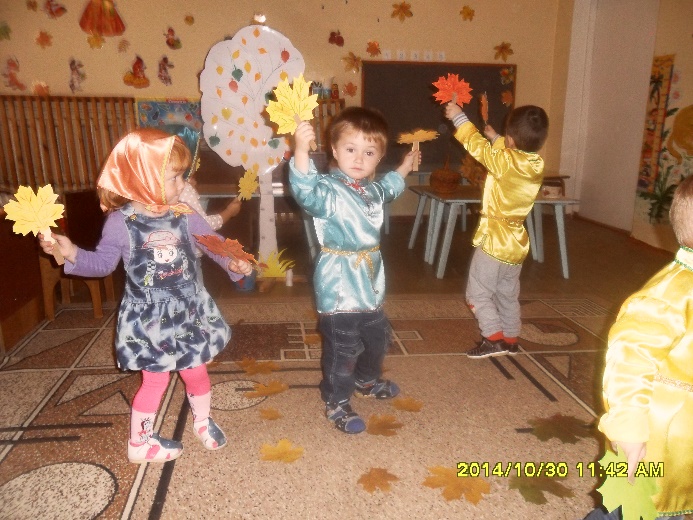 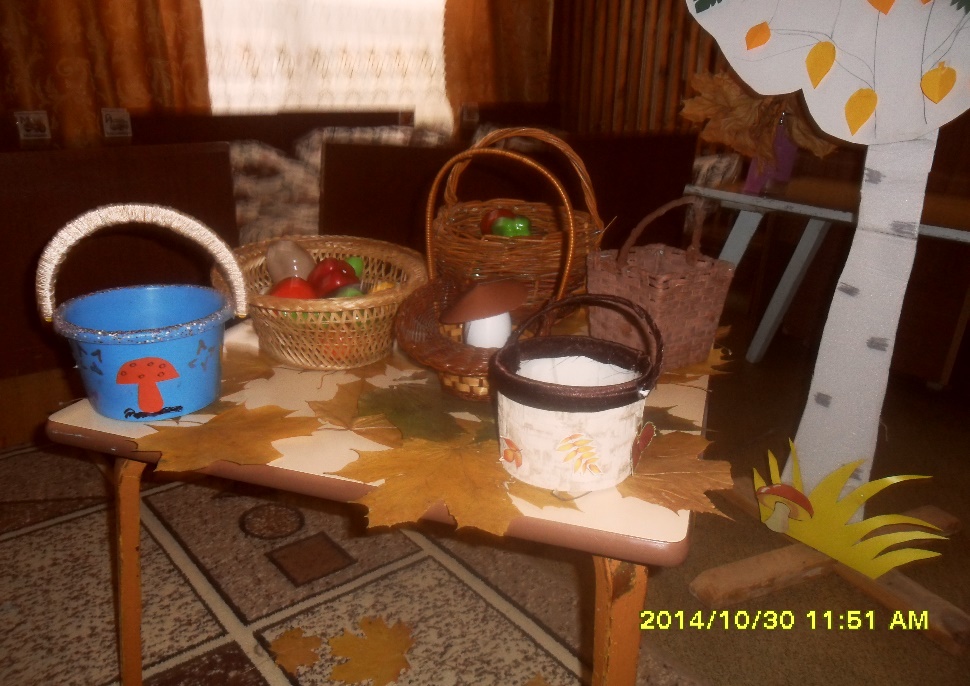 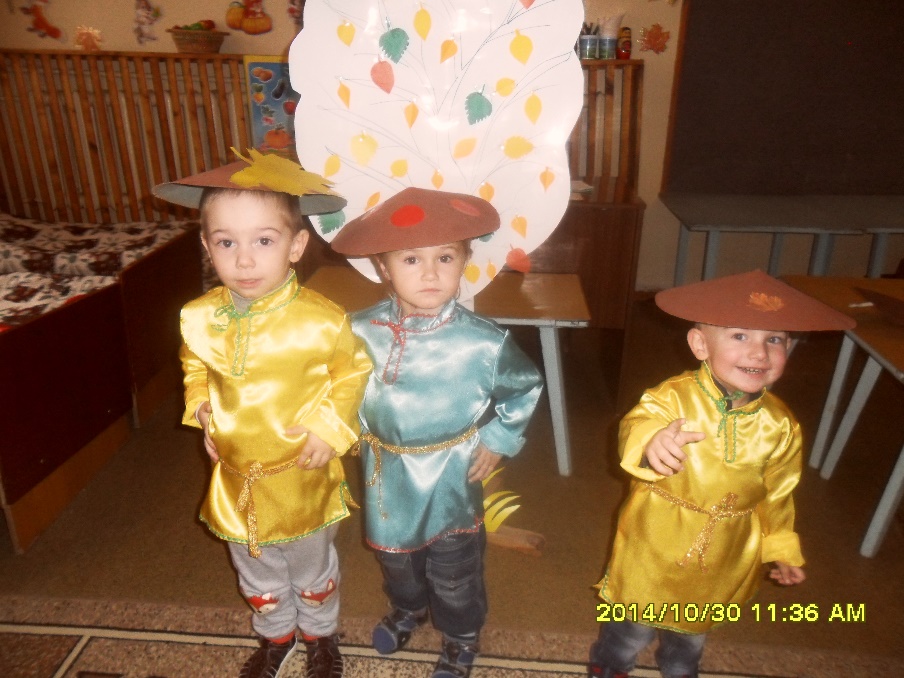 